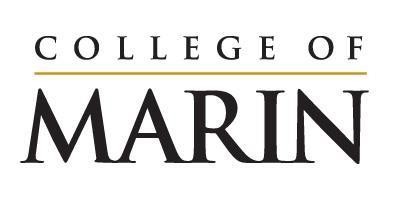 Notice of Construction ActivitySeptember 25, 2023 – October 1, 2023Please see below for construction activities happening on the site of the Learning Resources Center, September 25 – October 1.  Grading to continue on siteShotcrete for shoring wall to be installed this week – 10 to 15 concrete trucks will be onsite each dayInstallation of temporary ADA walkway to begin this week.  Area will be closed off until complete. Off haul of materials continues Noise you will expect to hear onsite: Large equipment such as drills/augers Idling trucksBack up alertsPlease note: in the next few weeks there will be s If you have any questions please reach out to Klaus Christiansen at kchristiansen@marin.edu.